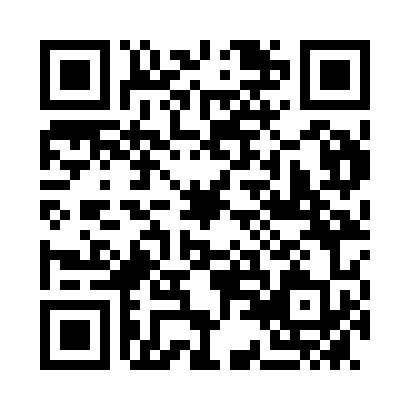 Prayer times for Werfen, AustriaWed 1 May 2024 - Fri 31 May 2024High Latitude Method: Angle Based RulePrayer Calculation Method: Muslim World LeagueAsar Calculation Method: ShafiPrayer times provided by https://www.salahtimes.comDateDayFajrSunriseDhuhrAsrMaghribIsha1Wed3:435:501:045:038:1910:182Thu3:405:481:045:048:2110:203Fri3:385:471:045:048:2210:234Sat3:355:451:045:058:2410:255Sun3:335:441:045:058:2510:276Mon3:305:421:045:068:2610:297Tue3:285:411:045:068:2810:328Wed3:255:391:045:078:2910:349Thu3:225:381:045:078:3010:3610Fri3:205:361:045:088:3210:3911Sat3:175:351:045:088:3310:4112Sun3:155:341:045:098:3410:4313Mon3:125:321:045:098:3510:4514Tue3:105:311:045:108:3710:4815Wed3:075:301:045:108:3810:5016Thu3:055:291:045:118:3910:5217Fri3:025:271:045:118:4010:5518Sat3:005:261:045:118:4210:5719Sun2:575:251:045:128:4310:5920Mon2:555:241:045:128:4411:0221Tue2:525:231:045:138:4511:0422Wed2:505:221:045:138:4611:0623Thu2:485:211:045:148:4811:0924Fri2:475:201:045:148:4911:1125Sat2:465:191:045:158:5011:1326Sun2:465:181:045:158:5111:1527Mon2:465:181:045:158:5211:1528Tue2:465:171:055:168:5311:1629Wed2:455:161:055:168:5411:1630Thu2:455:151:055:178:5511:1731Fri2:455:151:055:178:5611:17